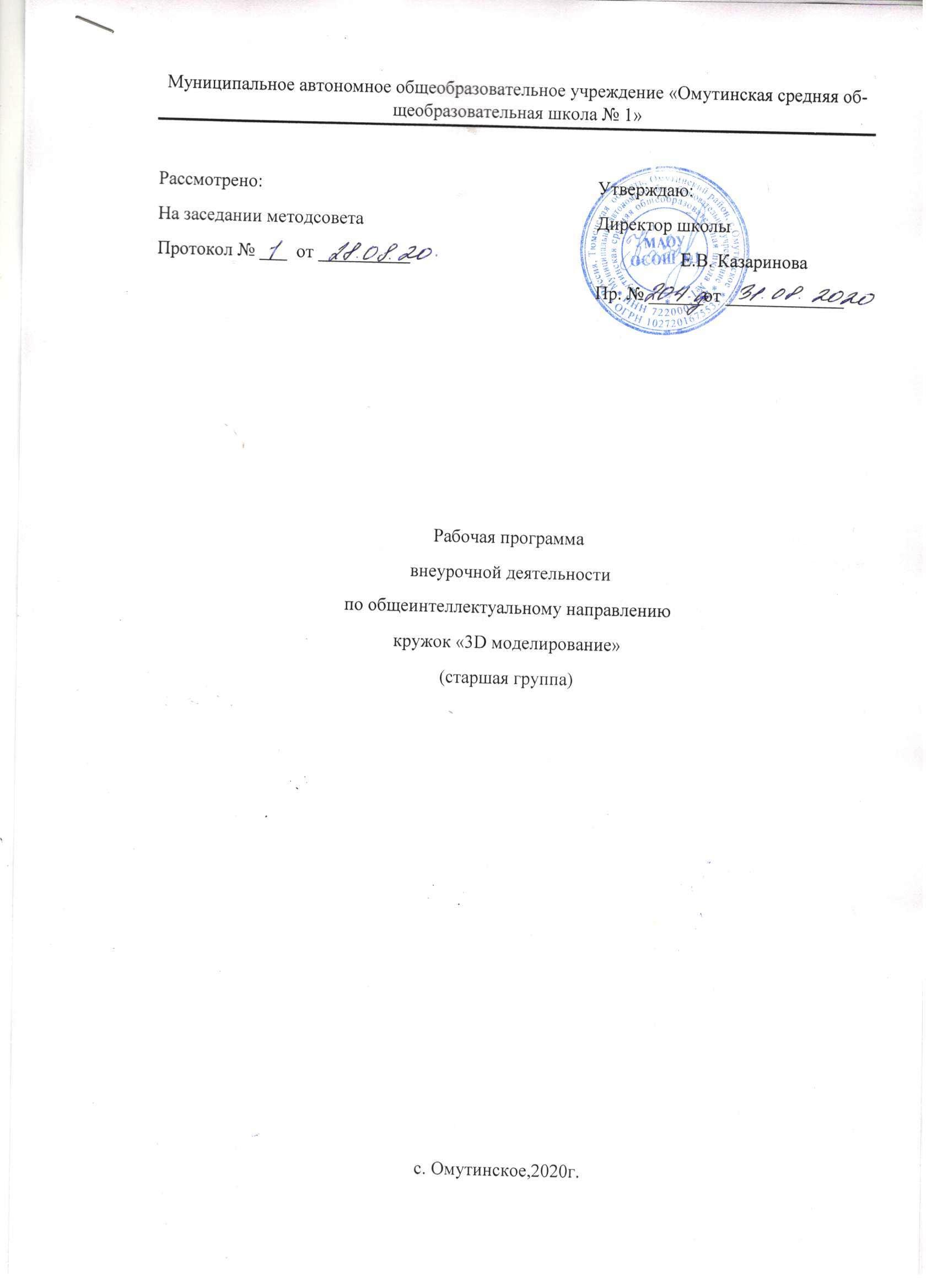 Планируемые результатыЛичностные результаты:− критическое отношение к информации и избирательность её восприятия;− осмысление мотивов своих действий при выполнении заданий;− развитие любознательности, сообразительности при выполнении разнообразных заданий проблемного и эвристического характера;− развитие внимательности, настойчивости, целеустремлённости, умения преодолевать трудности;− развитие самостоятельности суждений, независимости и нестандартности мышления;− освоение социальных норм, правил поведения, ролей и форм социальной жизни в группах и сообществах;− формирование коммуникативной компетентности в общении и сотрудничестве с другими обучающимися.Метапредметные результаты:Регулятивные универсальные учебные действия:− умение принимать и сохранять учебную задачу;− умение планировать последовательность шагов алгоритма для достижения цели;− умение ставить цель (создание творческой работы), планировать достижение этой цели;− умение осуществлять итоговый и пошаговый контроль по результату;− способность адекватно воспринимать оценку наставника и других обучающихся;− умение различать способ и результат действия;− умение вносить коррективы в действия в случае расхождения результата решения задачи на основе её оценки и учёта характера сделанных ошибок;− умение в сотрудничестве ставить новые учебные задачи;− способность проявлять познавательную инициативу в учебном сотрудничестве;− умение осваивать способы решения проблем творческого характера в жизненных ситуациях;− умение оценивать получающийся творческий продукт и соотносить его с изначальным замыслом, выполнять по необходимости коррекции либо продукта, либо замысла.Познавательные универсальные учебные действия:− умение осуществлять поиск информации в индивидуальных информационных архивах обучающегося, информационной среде образовательного учреждения, федеральных хранилищах информационных образовательных ресурсов;− умение использовать средства информационных и коммуникационных технологий для решения коммуникативных, познавательных и творческих задач;− умение ориентироваться в разнообразии способов решения задач;− умение устанавливать аналогии, причинно-следственные связи;− умение моделировать, преобразовывать объект из чувственной формы в модель, где выделены существенные характеристики объекта (пространственно-графическая или знаково-символическая);− умение синтезировать, составлять целое из частей, в том числе самостоятельно достраивать с восполнением недостающих компонентов.Коммуникативные универсальные учебные действия:− умение аргументировать свою точку зрения на выбор оснований и критериев при выделении признаков, сравнении и классификации объектов;− умение выслушивать собеседника и вести диалог;− способность признавать возможность существования различных точек зрения и право каждого иметь свою;− умение планировать учебное сотрудничество с наставником и другими обучающимися: определять цели, функции участников, способы взаимодействия; Предметные результатыВ результате освоения программы обучающиеся должнызнать:− ключевые особенности технологий виртуальной и дополненной реальности;− принципы работы приложений с виртуальной и дополненной реальностью;− перечень современных устройств, используемых для работы с технологиями, и их предназначение;− основной функционал программных сред для разработки приложений с виртуальной и дополненной реальностью;− особенности разработки графических интерфейсов.уметь:− настраивать и запускать шлем виртуальной реальности;− устанавливать и тестировать приложения виртуальной реальности;− самостоятельно собирать очки виртуальной реальности;− формулировать задачу на проектирование исходя из выявленной проблемы;− уметь пользоваться различными методами генерации идей;
       − выполнять примитивные операции в программах для трёхмерного моделирования;− разрабатывать графический интерфейс;− разрабатывать все необходимые графические и видеоматериалы для презентации проекта;− представлять свой проект.владеть:− основной терминологией в области технологий виртуальной и дополненной реальности;− базовыми навыками трёхмерного моделирования;Содержание курса внеурочной деятельности с указанием форм организации и видов деятельностиВведение в 3D моделирование (2 час)Инструктаж по технике безопасности.3D технологии. Понятие 3Dмодели и виртуальной реальности. Области применения и назначение. Объемное рисование 3д ручкой(6часа)Рисование плоских фигур. Создание плоских элементов для последующей сборки. Сборка 3д моделей из плоских элементов. Объемное рисование моделей.3D-сканирование(10 часов) Что такое 3D сканер и как он работает? История появления. Методы трехмерного сканирования.  Технологии трехмерногосканирования. Программное обеспечение для 3D сканера. Обзор 3D-сканера.  Обработка файла после сканирования. Изучение программы Tinkercad. (20 часов)Введение. Техника безопасности. Навигация в 3D-пространстве.Знакомство с примитивами. Быстрое дублирование объектов. Тела вращения. Моделирование и текстурирование. Проект «Создание архитектурного объекта по выбору»3D печать(12 часов)Введение. Сферы применения 3D-печатиТипы принтеров и компании. Технологии 3D-печати. Проектирование собственной модели. 3d-рисование. Печать на принтереВиртуальная реальность (18 часов)Введение. Техника безопасности. Знакомство с VR оборудованием. Знакомство с приложением познавательная реальность.  Знакомство с интерфейсом приложения. Работа со сценами. Вставка и масштабирование объектов. Создание собственного проекта.Формы организации учебных занятий:проектная деятельность самостоятельная работа;работа в парах, в группах;творческие работы;индивидуальная и групповая исследовательская работа;знакомство с научно-популярной литературой.Формы контроля:практические работы;мини-проекты.Методы обучения:Познавательный (восприятие, осмысление и запоминание учащимися нового материала с привлечением наблюдения готовых примеров, моделирования, изучения иллюстраций, восприятия, анализа и обобщения демонстрируемых материалов).Метод проектов (при усвоении и творческом применении навыков и умений в процессе разработки собственных моделей).Систематизирующий (беседа по теме, составление систематизирующих таблиц, графиков, схем и т.д.).Контрольный метод (при выявлении качества усвоения знаний, навыков и умений и их коррекция в процессе выполнения практических заданий).Групповая работа.Тематическое планирование№ занятия	Наименование разделов и темКоличество часовдата№ занятия	Наименование разделов и темКоличество часов1Введение.Техника безопасности.22Объемное рисование 3д ручкой1Рисование плоских фигур22Создание плоских элементов для последующей сборки23Сборка 3д моделей из плоских элементов233D-сканирование1Что такое 3D сканер и как он работает? История появления22Методы трехмерного сканирования.23Технологии трехмерногосканирования. 24Программное обеспечение для 3D сканера. Обзор 3D-сканера. 25Обработка файла после сканирования. 24Изучение программы tinkercad. 1Навигация в 3D-пространстве.Знакомство с примитивами. 42Быстрое дублирование объектов. 43Тела вращения.44Моделирование и текстурирование. 45Проект «Создание архитектурного объекта по выбору»453D печать1Введение. Сферы применения 3D-печати42Типы принтеров и компании. Технологии 3D-печати. 43Проектирование собственной модели. 3d-рисование. Печать на принтере46Виртуальная реальность1Введение. Техника безопасности. Знакомство с VR оборудованием.22Знакомство с приложением познавательная реальность.23Знакомство с интерфейсом приложения. Работа со сценами.44Вставка и масштабирование объектов.45Создание собственного проекта.668